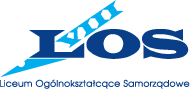 Serdecznie zapraszamy Dzieci, Młodzież i Dorosłychdo wzięcia udziału w Happeningu Miejskim:„Niepełnosprawni są wyjątkowi!Pełnosprawni są wyjątkowi!Wszyscy jesteśmy równi!”w ramach „Tygodnia z niepełnosprawnością”Pod Patronatem Prezydenta Miasta CzęstochowyORGANIZATORZYUrząd Miasta Częstochowy,Fundacja Widzialni,Fundacja Oczami Brata,ZNP Zarząd Oddziału w Częstochowie,Akademia im. Jana Długosza,   Polskie Stowarzyszenie na Rzecz Osób z Upośledzeniem Umysłowym Koło,VIII Liceum Ogólnokształcące Samorządowe.CELE PRZEDSIĘWZIĘCIA:Promowanie inicjatyw środowiskowych województwa śląskiego, aktywizujących do działania ludzi – sympatyków tolerancji w każdym wieku.Wymiana doświadczeń w pracy z dziećmi i młodzieżą.Integracja środowiska lokalnego w tym dzieci i młodzieży niepełnosprawnej.Kształtowanie pozytywnej motywacji do podejmowania aktywności fizycznej.Zaprezentowanie różnych sposobów spędzania wolnego czasu wśród osób niepełnosprawnych.UCZESTNICY:Dzieci, młodzież i dorośli z miasta Częstochowy rekrutowani do udziału w Happeningu Miejskim,Uczestnikami Happeningu mogą być: młodzież pełnosprawna i niepełnosprawna          z częstochowskich przedszkoli, szkół oraz przypadkowi przechodnie.MIEJSCE I CZAS TRWANIA:25.04.2016 r.       godz. 11.00 – 13.00       Plac im. Władysława Biegańskiego w CzęstochowieZbiórka młodzieży biorącej udział w Happeningu o godz. 10.45 przy Parku im. Stanisława Staszica w Częstochowie.Pochód III Aleją N.M.P. w Częstochowie w kierunku Placu im. Władysława Biegańskiego w Częstochowie.Całość imprezy na Placu im. Władysława Biegańskiego w Częstochowie.REGULAMIN HAPPENINGU MIEJSKIEGOPostanowienia ogólneRegulamin kierowany jest do wszystkich uczestników Happeningu.Celem niniejszego Regulaminu jest określenie zasad zachowania się osób obecnych na imprezie i korzystania przez nie z terenu, na którym przeprowadzana jest impreza w szczególności w celu zapewnienia bezpieczeństwa imprezy.Zgłoszenie do udziału w imprezie oznacza akceptację przez Uczestnika postanowień niniejszego Regulaminu.Miejscem Happeningu Miejskiego i występów uczestników jest Plac                      im. Władysława Biegańskiego w Częstochowie.Rekwizyty wykorzystywane w prezentacjach nie mogą stanowić zagrożenia         dla pozostałych uczestników Happeningu oraz publiczności. Za rekwizyty odpowiadają osoby, które wykorzystują je w swoich prezentacjach.Uczestnicy Happeningu biorą w nim udział na własną odpowiedzialność i ryzyko. Organizatorzy Happeningu nie ubezpieczają uczestników w zakresie NNW         oraz nie ponoszą odpowiedzialności za szkody wyrządzone przez uczestników osobom trzecim.Organizatorzy nie zapewniają opieki i nie odpowiadają za dzieci i młodzież biorące udział w Happeningu. Za uczestników odpowiedzialność ponoszą opiekunowie.Mile widziane, aby każda szkoła wyróżniła się swoim logiem, kolorem stroju, etc.Każdą szkołę prosi się o przygotowanie haseł związanych z Happeningiem.RekrutacjaWarunkiem uczestnictwa w Happeningu Miejskim jest zgłoszenie przesłane drogą elektroniczną na adres Organizatora: happening8los@gmail.comW zgłoszeniu należy wpisać:Imiona i nazwiska dzieci.Imię i nazwisko opiekuna.Nazwę instytucji i adres placówki, którą reprezentuje młodzież.Telefon i e-mail do kontaktu.Zgłoszenia należy dostarczać do dnia 18 kwietnia 2016 r. drogą elektroniczną    na adres organizatora: happening8los@gmail.comKażdy uczestnik zobowiązany jest przygotować krótki pokaz artystyczny (taniec, przedstawienie, skecz, itp.) dostosowane do miejsca i warunków przebiegu Happeningu.O kolejności występów decyduje kolejność zgłoszeńKolejność występów zostanie podana do publicznej wiadomości 3 dni przed Happeningiem na stronie internetowej www.8los.pl.Ochrona danych osobowych i wizerunku UczestnikaZgodnie z Ustawą z dnia 29 sierpnia 1997 roku o ochronie danych osobowych (tekst jednolity Dz. U. z 2014 r. poz. 1182 z późn. zmianami) Organizatorzy nie przekazują ani nie przetwarzają w żaden inny sposób zgromadzonych danych osobowych Uczestników innym osobom lub instytucjom.Poprzez przystąpienie do udziału w Imprezie, uczestnicy wyrażają zgodę               na przetwarzanie swoich danych osobowych przez Organizatorów do celów związanych z organizacją i przeprowadzeniem Happeningu.Organizatorzy zastrzegają sobie prawo utrwalania przebiegu imprezy w formie zapisu fotograficznego, filmowego oraz dźwiękowego w celach dokumentacyjnych, edukacyjnych i promocyjno-marketingowych.Udział w imprezie oznacza wyrażenie przez Uczestnika zgody na nieodpłatne utrwalenie swojego wizerunku w wyżej wskazanym zakresie, a także na jego rozpowszechnianie bez ograniczeń terytorialnych i czasowych, w szczególności poprzez umieszczanie fotografii, filmów i nagrań dźwiękowych: w serwisach internetowych prowadzonych przez Organizatorów, w innych elektronicznych środkach przekazu zarządzanych lub wykorzystywanych w dowolnym zakresie przez Organizatorów, w publikacjach Organizatorów, a także w publikacjach            i serwisach osób trzecich, z zastrzeżeniem, że podmiotowe fotografie i filmy w publikacjach osób trzecich mogą jedynie ilustrować informacje o działalności przeprowadzonej przez Organizatorów, a ich wykorzystywanie w innym kontekście jest niedozwolone. Organizatorzy zapewniają, że wizerunek uczestników imprez nie będzie wykorzystywany przez nich w celach zarobkowych, a uczestnicy przyjmują do wiadomości, że z tytułu jego użycia nie przysługują im jakiekolwiek roszczenia, w szczególności prawo do wynagrodzenia.Organizacja i zamierzony przebieg Happeningu Miejskiego:Spotkanie uczestników: godz. 10.45 przy Parku im. Stanisława Staszica w Częstochowie.Godz. 11.00 pochód III Aleją N.M.P. w Częstochowie w stronę Placu im. Władysława Biegańskiego w Częstochowie.Inauguracja i powitanie uczestników i widzów (przechodniów, mieszkańców Częstochowy).Prezentacja grup młodzieżowych.Pokazy taneczne dla publiczności.Trening zumby wspólnie z dziećmi, młodzieżą i widownią Happeningu, poprowadzony przez Instruktorkę zumby p. Marikę Oracz. Zakończenie imprezy.Porządkowanie Placu Miejskiego.Zabezpieczenie – Policja, Straż Miejska.Postanowienia końcoweNiniejszy regulamin jest dostępny na stronie internetowej Organizatora: www.8los.plZmiany regulaminu wymagają podania ich do wiadomości na stronie internetowej Organizatora.Bezpośredni kontakt do Organizatora:	Agnieszka Borowik: 503 840 117Magdalena Gajak: 604 281 844Agata Ryszczuk: 511 727 132